inviterer til
Onsdagskarusellen Løp V1-2015
Onsdag 15. aprilFrammøte:	Hellemyr - Skomagergada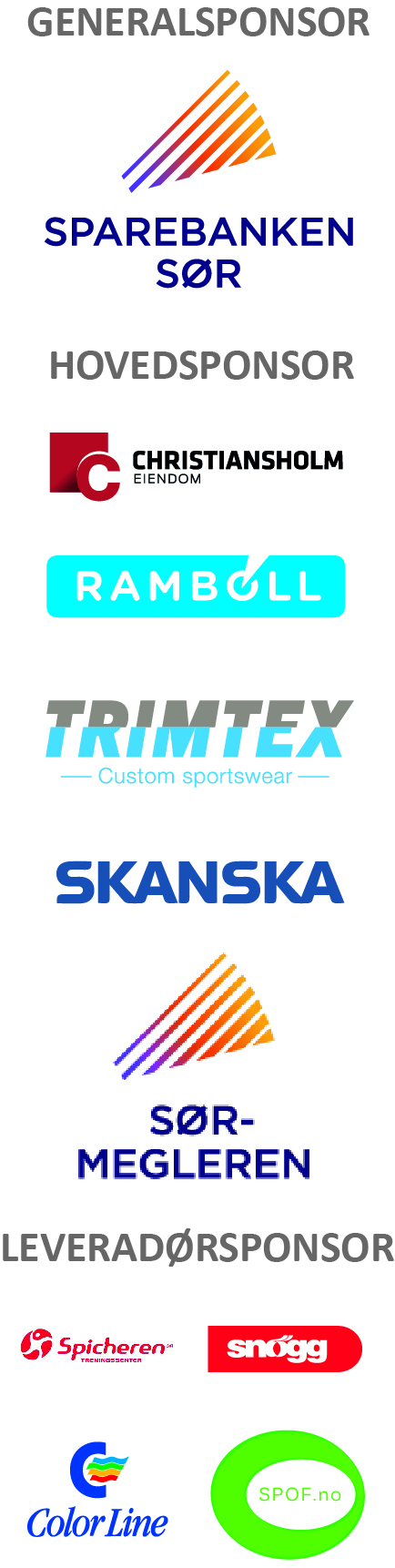 Start:	Fra kl. 18.00. Fri start
Start fra samlingsplass ved lysløypaKart:	VestheieneTerreng:	Småkupert med stier og lysløype. Kvittering:	EKTPostbeskrivelser:	Ja.Klasser: 	Nei, bare løyper	Løype 1: 	4,5 - 5 km 	A-nivå
Løype 2:	3,5 km		A-nivå
Løype 3:	3 km		B-nivå
Løype 4:	2,5 km 	C-nivå
Løype 5:	1,5 km		N-nivå (Råtass)Påmelding:         	Eventor innen tirsdag 14.04Påmeldingsavgift:	Kr. 30,- Etteranmelding: 	På samlingsplassSmåtroll:	NeiPremiering:	Nei – samlet deltakerpremie etter 8 løpLøypelegger:	Asle Kregenes 	tlf. 412 51 215Løpsleder:	Sigmund Salthaug	tlf. 901 65 513